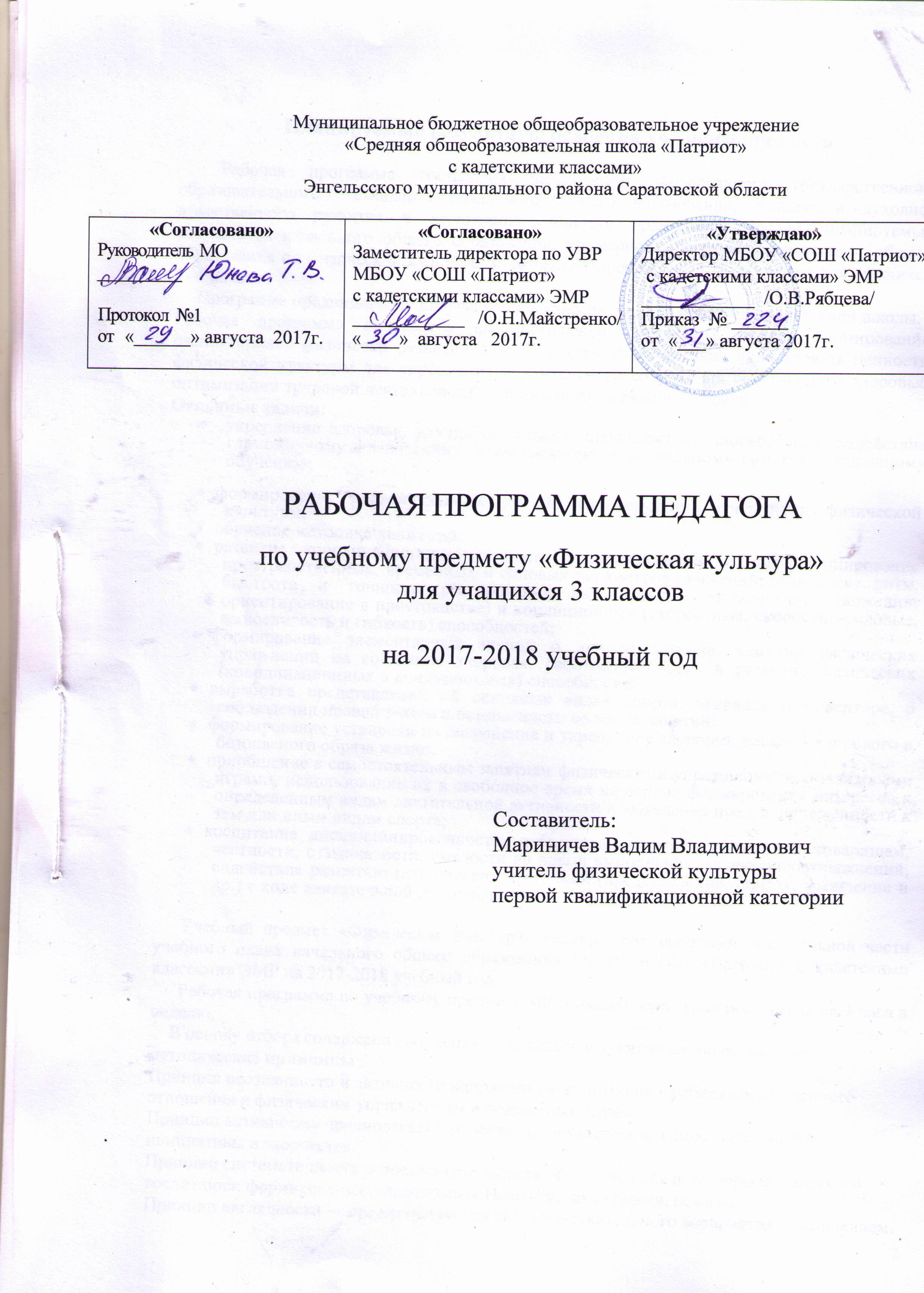 Планируемые результаты освоения учебного предметаРабочая программа составлена на основе: Федерального государственного образовательного  стандарта начального общего образования, Концепции духовно-нравственного развития и воспитания личности гражданина России, планируемых результатов начального общего образования, примерной программы начального  общего образования по физической культуре  и авторской программы А.П. Матвеева для учащихся 1- 4 классовПрограмма предназначена для учащихся 3 классов средней общеобразовательной школы.Рабочая программа направлена на достижение следующих целей: формирование разносторонне физически развитой личности, способной активно использовать ценности физической культуры для укрепления и длительного сохранения собственного здоровья, оптимизации трудовой деятельности и организации активного отдыха.Основные задачи: 	укрепление здоровья, улучшение осанки, профилактика плоскостопия, содействие гармоничному физическому, нравственному и социальному развитию, успешному обучению;формирование первоначальных умений саморегуляции средствами физической культуры;обучение методике движений;развитие координационных (точность воспроизведения и дифференцирование пространственных, временных и силовых параметров движений; равновесие, ритм, быстрота и точность реагирования на сигналы, согласование движений, ориентирование в пространстве) и кондиционных (скоростные, скоростно-силовые, выносливость и гибкость) способностей;формирование элементарных знаний о личной гигиене, влиянии физических упражнений на состояние здоровья, работоспособность и развитие физических (координационных и кондиционных) способностей;выработка представлений об основных видах спорта, снарядах и инвентаре, о соблюдении правил техники безопасности во время занятий;формирование установки на сохранение и укрепление здоровья, навыков здорового и безопасного образа жизни;приобщение к самостоятельным занятиям физическими упражнениями, подвижными играми, использование их в свободное время на основе формирования интересов к определенным видам двигательной активности и выявления предрасположенности к тем или иным видам спорта;воспитание дисциплинированности, доброжелательного отношения к товарищам, честности, отзывчивости, смелости во время выполнения физических упражнений, содействие развитию психических процессов (представление, память, мышление и др.) в ходе двигательной деятельности.Учебный предмет «Физическая культура» является составляющей обязательной части учебного плана начального общего образования МБОУ «СОШ «Патриот» с кадетскими классами» ЭМР на 2017-2018 учебный год. Рабочая программа по учебному предмету «Физическая культура» рассчитана на 3 часа в неделю.     В основу отбора содержания обучения положены следующие наиболее важные методические принципы: Принцип осознанности и активности направлен на воспитание у ребенка осмысленного отношения к физическим упражнениям и подвижным играм.Принцип активности предполагает в ребенке высокую степень самостоятельности, инициативы и творчества.Принцип систематичности и последовательности обязателен для всех форм физического воспитания: формирования двигательных Навыков, закаливания, режима.Принцип наглядности — предназначен для связи чувствительного восприятия с мышлением.Принцип доступности и индивидуализации имеет свои особенности в оздоровительной направленности физического воспитания.Принцип непрерывности — выражает основные закономерности построения занятий в физическом воспитании.Принцип оздоровительной направленности решает задачи укрепления здоровья ребенка.Виды деятельности: игровая, познавательная.Ожидаемые образовательные результаты в рамках ФГОСЛичностными результатами обучения учащихся являются:положительное отношение к урокам физической культуры;понимание значения физической культуры для укрепленья здоровья человека;мотивация к выполнению закаливающих процедур.познавательной мотивации к истории возникновения физической культуры;положительной мотивации к изучению различных приёмов и способов;уважительного отношения к физической культуре как важной части общей культуры;развитие навыков сотрудничества со взрослыми и сверстниками, умения не создавать конфликтов и находить выходы из спорных    ситуаций;установки на безопасный, здоровый образ жизни.Метапредметными результатами обучения являются:понимать цель выполняемых действий; выполнять действия, руководствуясь инструкцией учителя;адекватно оценивать правильность выполнения задания; использовать технические приёмы при выполнении физических упражнений;анализировать результаты выполненных заданий по заданным критериям (под руководством учителя); вносить коррективы в свою работу.продумывать последовательность упражнений, составлять комплексы упражнений утренней гимнастики;объяснять, какие технические приёмы были использованы при выполнении задания;самостоятельно выполнять комплексы упражнений, направленные на развитие физических качеств;координировать взаимодействие с партнёрами в игре;организовывать и проводить подвижные игры во время прогулок и каникул.	осуществлять поиск необходимой информации для выполнения учебных заданий, используя справочные материалы учебника;различать, группировать подвижные и спортивные игры;характеризовать основные физические качества;группировать игры по видам спорта;проводить водные закаливающие процедуры (обливание под душем)осуществлять поиск необходимой информации, используя различные справочные материалы;свободно ориентироваться в книге, используя информацию форзацев, оглавления, справочного бюро;устанавливать взаимосвязь между занятиями физической культурой и воспитанием характера человекаПредметными результатами учащихся являются:            Блок Выпускник научится» ориентироваться в понятиях «физическая культура», «режим дня»; характеризовать роль и значение утренней зарядки, физкультминуток и физкультпауз, уроков физической культуры, закаливания, прогулок на свежем воздухе, подвижных игр, занятий спортом для укрепления здоровья, развития основных систем организма;раскрывать на примерах (из истории, в том числе родного края, или из личного опыта) положительное влияние занятий физической культурой на физическое, личностное и социальное развитие;ориентироваться в понятии «физическая подготовка», характеризовать основные физические качества (силу, быстроту, выносливость, координацию, гибкость) и различать их между собой;организовывать места занятий физическими упражнениями и подвижными играми (как в помещении, так и на открытом воздухе), соблюдать правила поведения и предупреждения травматизма во время занятий физическими упражнениями;отбирать и выполнять комплексы упражнений для утренней зарядки и физкультминуток в соответствии с изученными правилами;организовывать и проводить подвижные игры и соревнования во время отдыха на открытом воздухе и в помещении (спортивном зале и местах рекреации), соблюдать правила взаимодействия с игроками;измерять показатели физического развития (рост, масса) и физической подготовленности (сила, быстрота, выносливость, гибкость), вести систематические наблюдения за их динамикой;выполнять упражнения по коррекции и профилактике нарушения зрения и осанки, упражнения на развитие физических качеств (силы, быстроты, выносливости, координации, гибкости); оценивать величину нагрузки (большая, средняя, малая) по частоте пульса (с помощью специальной таблицы);выполнять тестовые упражнения на оценку динамики индивидуального развития основных физических качеств;выполнять организующие строевые команды и приёмы;выполнять акробатические упражнения (кувырки, стойки, перекаты);выполнять гимнастические упражнения на спортивных снарядах;выполнять легкоатлетические упражнения (бег, прыжки, метания и броски мяча разного веса и объёма);выполнять игровые действия и упражнения из подвижных игр разной функциональной направленности.Блок «Выпускник получит возможность научиться» выявлять связь занятий физической культурой с трудовой и оборонной деятельностью;характеризовать роль и значение режима дня в сохранении и укреплении здоровья; планировать и корректировать режим дня с учётом своей учебной и внешкольной      деятельности, показателей своего здоровья, физического развития и физической подготовленности;вести тетрадь по физической культуре с записями режима дня, комплексов утренней гимнастики, физкультминуток, общеразвивающих упражнений для индивидуальных занятий, результатов наблюдений за динамикой основных показателей физического развития и физической подготовленности;целенаправленно отбирать физические упражнения для индивидуальных занятий по развитию физических качеств;выполнять простейшие приёмы оказания доврачебной помощи при травмах и ушибах.сохранять правильную осанку, оптимальное телосложение;выполнять эстетически красиво гимнастические и акробатические комбинации;играть в баскетбол, футбол и волейбол по упрощённым правилам;выполнять тестовые нормативы по физической подготовке в рамках ВФСК ГТО.Уровень физической подготовленности учащихся  3 класс.Содержание учебного предмета   В программе представлены следующие ведущие содержательные линии:    Физическая культура.  Физическая культура как система разнообразных форм занятий физическими упражнениями по укреплению здоровья человека. Ходьба, бег, прыжки, лазанье, ползание, ходьба на лыжах, плавание как жизненно важные способы передвижения человека. Правила предупреждения травматизма во время занятий физическими упражнениями: организация мест занятий, подбор одежды, обуви и инвентаря.Из истории физической культуры. История развития физической культуры и первых соревнований. Физические упражнения.  Физические упражнения, их влияние на физическое развитие и развитие физических качеств. Физическая подготовка и её связь с развитием основных физических качеств.Способы физической деятельности.Самостоятельные занятия.  Составление режима дня. Выполнение простейших закаливающих процедур, комплексов упражнений для формирования правильной осанки и развития мышц туловища, развития основных физических качеств; проведение оздоровительных занятий в режиме дня (утренняя зарядка, физкультминутки).Самостоятельные игры и развлечения.  Организация и проведение подвижных игр (на спортивных площадках и в спортивных залах).Физическое совершенствование.Физкультурно-оздоровительная деятельность.  Комплексы физических упражнений для утренней зарядки, физкультминуток, занятий по профилактике и коррекции нарушений осанки.Комплексы упражнений на развитие физических качеств. Комплексы дыхательных упражнений. Гимнастика для глаз.Спортивно-оздоровительная деятельность. Гимнастика с основами акробатики. Организующие команды и приемы. Строевые действия в шеренге и колонне; выполнение строевых команд.Акробатические упражнения.  Упоры; седы; упражнения в группировке; перекаты; стойка на лопатках; кувырки вперед и назад; гимнастический мост.Гимнастические упражнения прикладного характера. Прыжки со скакалкой. Передвижение по гимнастической стенке. Преодоление полосы препятствий с элементами лазанья, перелезания и переползания; передвижение по наклонной гимнастической скамейке.Легкая атлетика.  Беговые упражнения: с высоким подниманием бедра, прыжками и с ускорением, с изменяющимся направлением движения, из разных исходных положений; челночный бег; высокий старт с последующим ускорением.Прыжковые упражнения:  на одной ноге и двух ногах на месте и с продвижением; в длину и высоту; спрыгивание и запрыгивание.Броски: большого мяча (1 кг) на дальность разными способами.Метание: малого мяча в вертикальную цель и на дальность.Подвижные и спортивные игры.  На материале гимнастики с основами акробатики:  игровые задания с использованием строевых упражнений, упражнений на внимание, силу, ловкость и координацию. На материале легкой атлетики: прыжки, бег, метания и броски; упражнения на координацию, выносливость и быстроту.На материале спортивных игр: футбол:  удар по неподвижному и катящемуся мячу; остановка мяча; ведение мяча; подвижные игры на материале футбола. Общеразвивающие упражнения (на материале гимнастики с основами акробатики: развитие гибкости, координации, силовых способностей, формирование осанки; на материале легкой атлетики: развитие координации, быстроты, выносливости, силовых способностей;  на материале лыжной подготовки: развитие координации, выносливости),  межпредметные связи: биология, ОБЖ,  музыка.    Широкий спектр педагогических технологий дает возможность педагогу продуктивно использовать учебное время и добиваться высоких результатов обученности учащихся технологии: личностно-ориентированного обучения; проблемного обучения; проектной деятельности; исследовательской деятельности; игровые; информационные. дифференцированного обучения; здоровьесберегающие.Формы организации учебного процессауроки: комбинированные, получения новых знаний, контроль знаний, исследование, интегрированные;проекты: информационные, исследовательские, социальные.   Внедрение в образовательный процесс активных форм и методов обучения позволяет создать благоприятную почву для инновационной познавательной деятельности учащихся, при этом получают развитие коммуникативные умения детей. Учащиеся получают навыки исследовательской деятельности, учатся делать выводы и умозаключения, грамотно обосновывать свои ответы.Содержание учебного предмета «Физическая культура»(3 ч  в неделю)А.П.Матвеев. Физическая культура.Тематическое планированиепо физической культуре (3 ч в неделю)А.П.Матвеев. Физическая культура.№ п/пВиды испытаний (тесты)Возраст 9-10 летВозраст 9-10 летВозраст 9-10 летВозраст 9-10 летВозраст 9-10 летВозраст 9-10 лет№ п/пВиды испытаний (тесты)МальчикиМальчикиМальчикиДевочкиДевочкиДевочки№ п/пВиды испытаний (тесты)ОБЯЗАТЕЛЬНЫЕ ИСПЫТАНИЯ (ТЕСТЫ)ОБЯЗАТЕЛЬНЫЕ ИСПЫТАНИЯ (ТЕСТЫ)ОБЯЗАТЕЛЬНЫЕ ИСПЫТАНИЯ (ТЕСТЫ)ОБЯЗАТЕЛЬНЫЕ ИСПЫТАНИЯ (ТЕСТЫ)ОБЯЗАТЕЛЬНЫЕ ИСПЫТАНИЯ (ТЕСТЫ)ОБЯЗАТЕЛЬНЫЕ ИСПЫТАНИЯ (ТЕСТЫ)ОБЯЗАТЕЛЬНЫЕ ИСПЫТАНИЯ (ТЕСТЫ)ОБЯЗАТЕЛЬНЫЕ ИСПЫТАНИЯ (ТЕСТЫ)1.Бег на 60 м (сек.)12,011,610,512,912,311,02.Бег на 1 км (мин., сек.)6.306.104.506.506.306.003.Подтягивание из виса на высокой перекладине (кол-во раз)2353.или подтягивание из виса лежа на низкой перекладине (кол-во раз)79153.или сгибание и разгибание рук в  упоре лежа на полу (кол-во раз)9121657124.Наклон вперед из положения стоя с прямыми ногами на полу (достать пол)ПальцамиПальцамиЛадо-
нямиПальцамиПальцамиЛадо-
нямиИСПЫТАНИЯ (ТЕСТЫ) ПО ВЫБОРУИСПЫТАНИЯ (ТЕСТЫ) ПО ВЫБОРУИСПЫТАНИЯ (ТЕСТЫ) ПО ВЫБОРУИСПЫТАНИЯ (ТЕСТЫ) ПО ВЫБОРУИСПЫТАНИЯ (ТЕСТЫ) ПО ВЫБОРУИСПЫТАНИЯ (ТЕСТЫ) ПО ВЫБОРУИСПЫТАНИЯ (ТЕСТЫ) ПО ВЫБОРУИСПЫТАНИЯ (ТЕСТЫ) ПО ВЫБОРУ5.Прыжок в длину с разбега (см)1902202901902002605.или прыжок в длину с места толчком двумя ногами (см)1301401601251301506.Метание мяча весом 150 г (м)2427321315177.Бег на лыжах на 1 км (мин., сек.)8.157.456.458.408.207.307.или на 2 кмБез учета времениБез учета времениБез учета времениБез учета времениБез учета времениБез учета времени7.или кросс на 2 км по пересеченной местности*Без учета времениБез учета времениБез учета времениБез учета времениБез учета времениБез учета времени8.Плавание без учета времени (м)252550252550Кол-во видов испытаний видов (тестов) в возрастной группеКол-во видов испытаний видов (тестов) в возрастной группе888888Кол-во испытаний (тестов), которые необходимо выполнить для получения знака отличия Комплекса**Кол-во испытаний (тестов), которые необходимо выполнить для получения знака отличия Комплекса**667667№ п/пТематический блокКол-во часовРазделыРазделыРазделы1Легкая атлетика50 ч.2Элементы игры баскетбол24 ч.3Гимнастика с основами акробатики20 ч.4Элементы игры волейбол8 ч.Всего:102ч.№урокаНаименование темы, урокаКоличество часовДата проведения(план)КорректировкаЛегкая атлетика1Инструктаж по ТБ. Ходьба на носках, на пятках.12 Ходьба на носках, на пятках. Обычный бег. Бег .13 Ходьба на носках, на пятках. Обычный бег. Бег .14Разновидности ходьбы. Бег с ускорением. Бег . 15Разновидности ходьбы. Бег с ускорением. Бег . 16 Обычный бег. Бег с ускорением. Бег 30, .  Контрольный норматив бег 30 м17 Обычный бег. Бег с ускорением. Бег 30, .18Бег с ускорением. Бег .19Бег с ускорением. Бег . .  Контрольный норматив  челночный бег 3* 10 м110Прыжки на одной ноге, на двух на месте. Прыжки с продвижением вперед.111Прыжки на одной ноге, на двух на месте. Прыжки с продвижением вперед.112Прыжки на одной ноге, на двух на месте. Прыжки с продвижением вперед.113Прыжки на одной ноге, на двух на месте. Прыжки с продвижением вперед. Контрольный норматив  прыжок в длину с места толчком двумя ногами.114Метание малого мяча  на заданное расстояние.115Метание малого мяча  на заданное расстояние.116Метание малого мяча  на заданное расстояние. Контрольный норматив  метание теннисного мяча в цель с расстояния 6 метров117Эстафеты. Контрольный норматив  наклон вперед стоя с прямыми ногами на полу118Эстафеты с обручами. .  Контрольный норматив  смешанное передвижение 1 км119Эстафеты с обручами120Эстафеты с передачей эстафетной палочки121Эстафеты с передачей эстафетной палочки122Эстафеты с мячами. Контрольный норматив  подтягивание на перекладине высокой ( мальчики), низкой ( девочки)123Эстафеты с мячами124Эстафеты.125Эстафеты.1Элементы игры баскетбол26Инструктаж по ТБ Бросок мяча снизу на месте.127Бросок мяча снизу на месте.128Бросок мяча снизу на месте.129Ловля мяча на месте.130Ловля мяча на месте.131Передача мяча снизу на месте..132Передача мяча снизу на месте..133Элементы ведения мяча134Элементы ведения мяча135Ведение мяча « змейкой»136Ведение мяча « змейкой»137Подвижная игра « Мяч капитану»138Эстафеты с мячами.139Эстафеты с мячами.140Ловля и передача мяча на месте141Ловля и передача мяча на месте142Подвижная игра « Мяч капитану»143Эстафеты с мячами.144Эстафеты с мячами.145Эстафеты с мячами.146Бросок мяча снизу на месте.147Эстафеты с мячами.148Эстафеты с мячами.149Эстафеты с мячами.1Гимнастика с основами акробатики50Инструктаж по ТБ Основная стойка. Построение в колону по одному и в шеренгу.151Основная стойка. Группировка. Перекаты в группировке.152Основная стойка. Группировка. Перекаты в группировке.153Основная стойка. Группировка. Перекаты в группировке.154 Перекаты в группировке, лежа на животе. ОРУ.155 Перекаты в группировке, лежа на животе. ОРУ.156 Перекаты в группировке, лежа на животе. ОРУ.157Перекаты в группировке из упора стоя на коленях158Перекаты в группировке из упора стоя на коленях159Перекаты в группировке из упора стоя на коленях160 Ходьба по гимнастической скамейке. Перешагивание через мячи.161 Ходьба по гимнастической скамейке. 162 Ходьба по гимнастической скамейке. 163Лазание по гимнастической стенке. 164Лазание по гимнастической стенке. 165Лазание по гимнастической стенке. 166Подтягивание лежа на животе по  гимнастической скамейке.167Подтягивание лежа на животе по  гимнастической скамейке.168Перекаты в группировке из упора стоя на коленях169Перекаты в группировке из упора стоя на коленях1Элементы игры волейбол70Инструктаж по ТБ Бросок мяча снизу на месте.171Передача мяча снизу на месте..172Подвижная игра « Мяч капитану»173Подвижная игра « Мяч над головой», « Мяч перед собой»174Подвижная игра « Передача центральному»175Подвижная игра « Мяч через сетку»176Подвижная игра « Мяч через сетку»177Подвижная игра « Мяч через сетку»1Легкая атлетика78Инструктаж по ТБ. Ходьба на носках, на пятках.179 Ходьба на носках, на пятках. Обычный бег. Бег .180 Ходьба на носках, на пятках. Обычный бег. Бег . Контрольный норматив бег 30 м181Разновидности ходьбы. Бег с ускорением. Бег . 182Разновидности ходьбы. Бег с ускорением. Бег . 183 Обычный бег. Бег с ускорением. Бег 30, . Контрольный норматив  челночный бег 3* 10 м184 Обычный бег. Бег с ускорением. Бег 30, .185Бег с ускорением. Бег .186Бег с ускорением. Бег . Контрольный норматив  смешанное передвижение 1 км187Прыжки на одной ноге, на двух на месте. Прыжки с продвижением вперед.188Прыжки на одной ноге, на двух на месте. Прыжки с продвижением вперед.189Прыжки на одной ноге, на двух на месте. Прыжки с продвижением вперед.190Прыжки на одной ноге, на двух на месте. Прыжки с продвижением вперед.191Метание малого мяча  на заданное расстояние.192Метание малого мяча на заданное расстояние.193Метание малого мяча  на заданное расстояние.194Эстафеты.195Эстафеты с обручами196Эстафеты с обручами197Эстафеты с передачей эстафетной палочки198Эстафеты с передачей эстафетной палочки199Эстафеты с мячами1100Эстафеты с мячами. Контрольный норматив  подтягивание на перекладине высокой ( мальчики), низкой ( девочки)1101Эстафеты.1102Эстафеты.1